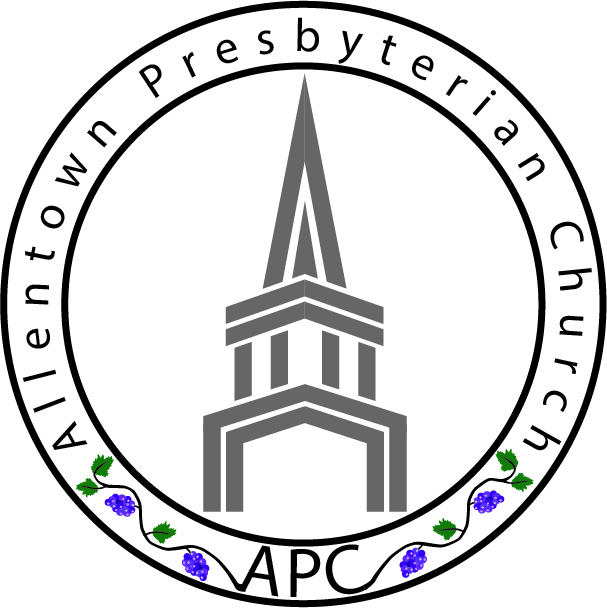 APC Confirmation Class Registration Form 2018-2019STUDENT INFORMATION:___________________________________________________     ________________Student’s Full Name (for the Confirmation Certificate and Session Records)    	Date of Birth_____________________________________________________________      ________________Student’s Email 									Student’s Cell Phone #Has this student been baptized? ❑ Yes ❑ No     If yes,___________________________________                             			________________ Name of Church      								Date (approximate)So that we can best serve your child, is there anything you want to share about your child?  Please list any known conditions that we should be made aware of (i.e. Learning Disabilities, Allergies, Dietary Restrictions, Medications taken, Medical, Physical, Emotional, Behavioral, etc.)________________________________________________________________________________________________________________________________________________________________________________________________________________________________________________________________________________________PARENT INFORMATION:___________________________________                                      ________________Name	(Parent #1)							              Cell Phone # ___________________________________			    	________________Home Address 								     	Email Address___________________________________	City, State Zip___________________________________                            	________________Name	(Parent #2)								Cell Phone # ___________________________________				________________Home Address 	 (if different)							Email Address___________________________________  City, State ZipPermission Information:___________________________________  				________________My child’s primary doctor					    		 Phone­­­­­­		___________________________________  				________________Health Insurance Company					     		Policy # 			My child (listed above) has permission to participate in all activities on the Allentown Presbyterian Church campus, including off-campus events, such a mission nights, special events and retreats.   I understand my child will be traveling, either by foot or vehicle, with a church-approved Shepherd.I grant permission to the Allentown Presbyterian Church to take and publish photographs, video, voice recordings, or any other likeness of my child for use in materials, both print and digital, that may be presented in the public domain for the purpose of promoting APC’s programs and ministries.In the event of a medical emergency, I understand that I will be contacted immediately to authorize care.  If I cannot be reached, I authorize Crossroads Youth & Young Adult Ministry staff to approve care.________________________________________  				    _________________Parent / Guardian Signature							    Date		Please complete and return this form to Karen Collins on  9/9/18